Die Glimmlampe Die Glimmlampe besteht aus einem Glasröhrchen.Das Glasröhrchen ist mit einem Gas (z. B. Neon) gefüllt und hat zwei Elektroden. Diese beiden Elektroden berühren sich nicht. Beschreibe, wofür man eine Glimmlampe verwendet und welche der beiden Elektroden kurz leuchtet: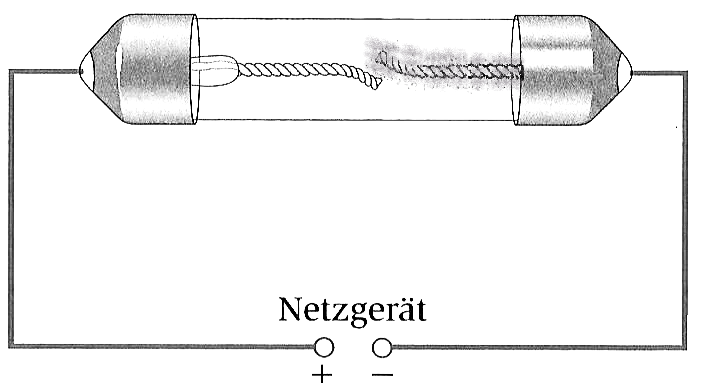 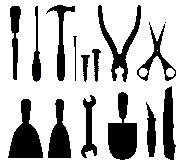 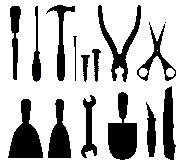 